Committee on Development and Intellectual Property (CDIP)Eighteenth SessionGeneva, October 31 to November 4, 2016ACCREDITATION OF OBSERVERSprepared by the SecretariatThe Rules of Procedure for the Committee on Development and Intellectual Property (CDIP) provide for ad hoc accreditation as observers of intergovernmental and 
non-governmental organizations for a period of one year (document CDIP/1/2 Rev.).The Annex to this document contains information about one non-governmental organization (NGO), namely, Republican Scientific Research Institute of Intellectual Property (Intellectual Property Corporation) which has requested to be granted ad hoc observer status.  3.	The CDIP is invited to take a decision on the requests for accreditation of the NGOs contained in the Annex to this document as ad hoc observers for a period of one year. [Annex follows]REPUBLICAN SCIENTIFIC RESEARCH INSTITUTE OF INTELLECTUAL PROPERTY (RSRIIP) INTELLECTUAL PROPERTY CORPORATIONName of the OrganizationRSRIIP Intellectual Property CorporationORGANIZATION REPRESENTATIVEMr. Vladimir Lopatin, CEO and the Chairman of the Board (Russia)MEMBERS OF THE BOARDMs. Marina Borovskaya, President, SFU (Russia)Mr. Stefan Vodenicharov, Chairman, the Bulgarian Academy of Sciences (Republic of Bulgaria)Mandate AND objectiVEs OF THE organiZationIn performing its activities, the RSRIIP Corporation pursues social, cultural, educational, scientific and management goals, striving to ensure protection of rights and legal interests of citizens and organizations with a view to facilitate the development of a civilized intellectual property market at the regional, sectoral, national and intergovernmental levels, as well as for other purposes of creating public good. Making profit is not the main objective of the RSRIIP Corporation.Of special interest for the RSRIIP Corporation are a wide range of areas of intellectual property, in particular, intellectual property management systems at higher education institutions, companies, corporations, technology parks, regional innovation clusters, technology platforms; appraisal of projects, programs, regulations and standards (standards for enterprises, organizations, corporations, as well as national, regional and international standards); assessment of protectability of intellectual activity results; deposit of scientific works and scientific discoveries; distribution and registration of intellectual property rights, including through patents and know-how; marketing research and professional evaluation of intellectual property; intangible assets accounting audit and tax optimization; legal protection of intellectual property and forensic inquiry.
FULL CONTACT DETAILSRSRIIP Intellectual Property CorporationMoscow, 119049 Bolshaya Yakimanka, 38, bldg. 4, Moscow Tel./Fax: +7 (499) 238-40-83www.rniiis.ru, info@rniiis.ru[End of Annex and of document]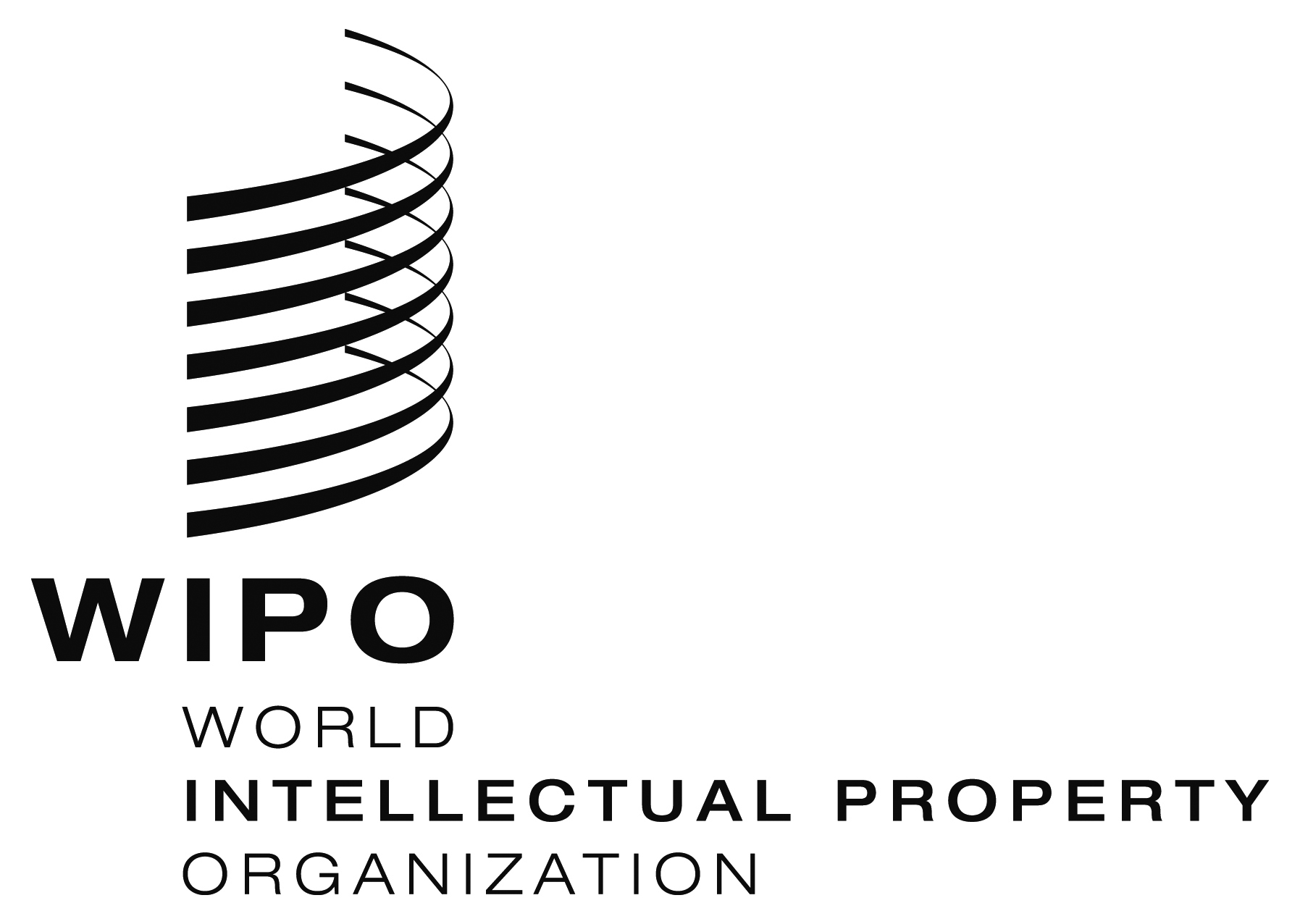 ECDIP/18/9    CDIP/18/9    CDIP/18/9    ORIGINAL:  EnglishORIGINAL:  EnglishORIGINAL:  EnglishDATE:  September 6, 2016DATE:  September 6, 2016DATE:  September 6, 2016